НАРОДНО ЧИТАЛИЩЕ „П.К.ЯВОРОВ-1926г.”гр.ПЛОВДИВ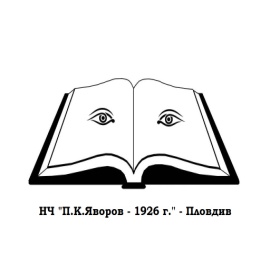 Ул. Босилек №15, бл.215; e-mail: pld_yavorov@abv.bg; 032/596539Отчет  за дейността на читалището за 2020 година. През 2020г.НЧ“П.К.Яворов-1926г. е следвало интересите на потребителите  и на своите членове,както и на общността.Дейността на читалището се е водила от неговата мисия да съхранява културното наследство и родовата памет,да се утвърди като обществен,информационен и културен център,осигуряващ равен достъп,да бъде средище и място за творчество ,срещи и контакти.Основните дейности,които развива читалището са библиотечно-информационна,Културно-просветна,художествено-творческа и образователна.Читалището е посредник между информацията и потребителя.Тя се стреми да култивира среда за развитие на малки и големи в посока култура,творчество,образование.Библиотеката разполага с 11846 библиотечни документа, като заетите такива през отчетната година са 9316 библиотечни единици.Библиотеката бе посетена от 2230 души, като читателите през 2020 г. са 310 души. Новонабавената литература е217 т. като съотношението е в полза на художествената литература.През годината библиотеката е извършила 18бр.устни справки, направени са витрини за забележителни дати и годишнини-16 бр., изнесени са 4 бр. колективни и 22 бр. индивидуални беседи по правилата за ползване на библиотеката.ПУБЛИЧНИ СЪБИТИЯ И КУЛТУРНИ  МЕРОПРИЯТИЯ НАМесец януари1,  Яворов и Ботев – психологически портрети за приликите и разликите между тези титани 2. „ Ако нямаше любов…“ –верижно четене на любовни стихове от творчеството на Дамян ДамяновМесец февруари: 1. Васил Левски – беседа и прочит на заветите на Левски 2.Детето в творчеството и личността на Леда Милева - сказкаМесец март:1. Ден на мартеничката-направа на мартенички и припомняне на притчата за мартеничките,за хан Кубрат и синовете му./проф.Ж.Желев/ 2. 8-ми март-Обсъждане на книгата на Ерих Ф ром „Изкуството да обичаш“Месец април:                        Инвентаризация на библиотечния фондМесец май: 24 май – лекция-просветната дейност на Екзарх ЙосифМесец юни 1 юни – библиотека на откритоЛятна академияМесец юли1.лятна академия – приказките на Валери Петров,гатанките та Ас.Разцветников                                      Четене и преразказванеМесец септември-1.  Ден на Съединението- обсъждане на кн.“Източна Румелия“ и „Пловдив в миналото и сега“2.  Антон Дончев на 90г. – анкета за живота и творчеството муМесец октомври1.100г. от рождението на Джани Родари – викторина –„Любими герои от любими приказки“Месец ноемвриДен на народните будители -  Климент Охридски-кирилица и глаголица и тяхното лечителско изкуство-представяне на книгата „Даровете на светия дух от Диана МечковаКлубове и кръжоци:Клуб „Познай себе си“Клуб „Млад приятел на книгата“Лятна академия„Достойна и красива зряла възраст“-пенсионерски  клубКлуб по екология15.02.2021г.                                                                       Секретар………………………Гр.Пловдив                                                                                      /З.Иванова/